	Her geçen gün hayatımızda önemli bir yer edinen teknoloji ve teknolojik cihazlar yaşamı kolaylaştırmanın yanı sıra yeni değerler ve kullanım alanları sunarken bazı olumsuzlukları da beraberinde getiriyor. Özellikle bilişim teknolojilerinin maliyet, performans boyutları itibariyle daha efektif hale gelmesi ve bu sayede daha fazla kullanıcıya ulaşması; internetin bant genişliği, hızı ve kapsam alanının genişlemesine paralel olarak mobil teknolojilerin yaygınlaşması bu teknolojilerin yaşamın her alanında etkili olmasına ve yerini almasına sebep olmuştur. Yeni öğrenme alanları öğrencilerin günümüz ihtiyaçlarına cevap vermeye çalışırken gelişim çağında bulunan çocuklarımızın sanal dünyayla iç içe iken gerek zihinsel gerek psikolojik gerekse fizyolojik tehlikelerle yüz yüze gelmeleri kaçınılmaz olmuştur.	Dijital yerli durumundaki çocuklarımızın, sanal dünyada takip ettikleri dijital izlenimlerin ve bırakacakları dijital izlerin olumlu dönütler sunabilmesi için ailelere ve biz okul paydaşlarına önemli sorumluluklar yüklemektedir. Teknolojik cihazların  doğru, bilinçli ve etkin kullanımı için öncelikle ailelerin ve okul paydaşlarının doğru ve güvenilir bir profil oluşturarak geleceğimiz olan çocuklarımıza örnek teşkil etmesi gerekmektedir. 	Bu bağlamda teknolojik cihaz ve dijital içeriklerin doğru, etkin ve bilinçli kullanılması için Atatürk İlkokulu e Güvenlik Ekibi olarak e Güvenlik Politikası uygulamaya konulmuş ve paydaşlarımızın bilgisine sunulmuştur.	Bu politikanın amacı; birleştirilmiş sınıf eğitimi yapan  Atatürk İlkokulu'nda bilgisayar sistemleri ve internet alt yapısının kullanım koşulları ve kabul edilebilir kullanım politikasını belirlemektir. Bu kapsamda;Teknolojinin yararları ve potansiyel riskleri hakkında Atatürk İlkokulu idareci, öğretmen, öğrenci, veli ve okul çalışanları için farkındalık yaratmak,Okulumuz tüm paydaşlarının çevrimiçi olarak güvenliğini sağlamak ve korumak, Tüm personelin çevrim içi ortamda güvenli ve sorumlu bir şekilde çalışmasını sağlamak ve teknolojiyi kullanırken kendi standartlarını ve uygulamalarını yönetme ve strateji geliştirme becerisini edinebilmesine katkı sağlamak,Okulun tüm üyelerinin, oluşabilecek çevrim içi güvenlik endişelerine cevap verirken takip etmeleri gereken prosedürleri belirlemek,Bu politikanın, yönetim organı, öğretmenler, veliler, destek personeli, harici yükleniciler, gönüllüler ve okul adına hizmet veren veya bunları yerine getiren diğer kişiler ( toplu olarak 'personel' olarak anılacaktır) dahil okulun tüm paydaşları ve çevrim içi tüm teknolojik cihazlar için geçerli olmasını sağlamak,	 amaç edinilmiştir. Okul politikamız Milli Eğitim Bakanlığımızın Okullarda Sosyal Medyanın Kullanılması ile ilgili 2017/12 nolu genelgesi, https://orgm.meb.gov.tr/www/brosurler/icerik/1364%20 adresinden yayınlanan bilinçli internet kullanım bilgileri ve Milli Eğitim Bakanlığı Bilgi İşlem Daire Başkanlığı'nın 05.06.2018 tarih ve E.10943576 sayılı Okul İnternet Siteleri Yönergesi çerçevesinde şekillendirilmiştir.	Bu politika, tüm Atatürk İlkokulu Bilgisayar Sistemleri ve Bilgi Teknoloji servislerine okul içinden veya dışından erişim hakkı verilen tüm kullanıcıları kapsar.	Bu politikanın uygulatılmasından okul idaresi ve sınıf öğretmenleri  sorumludur. 	Bu politikanın hazırlanmasından ve güncellenmesinden Atatürk İlkokulu e Güvenlik Ekibi okul idaresine karşı sorumludur. Çevrimiçi güvenlik politikalarının geliştirilmesine katkıda bulunmak. Kabul Edilebilir Kullanım Politikalarını (AUP) okumak ve onlara bağlı kalmak, ihlalleri bildirmek.Harici bellek benzeri virüs ve kötü yazılım içerebilecek harici teknolojik ürünleri kullanırken virüs koruma programıyla taramadan çalıştırmamak.Çevrimiçi güvenlik politikalarının geliştirilmesine katkıda bulunmak. Kabul Edilebilir Kullanım Politikalarını (AUP) okumak ve onlara bağlı kalmak, ihlalleri bildirmek.Başkalarının telif haklarına ve fikri mülkiyetine saygı gösterir.Okul sistemlerinin ve verilerin güvenliğinden sorumlu olmak.Yeni ve gelişmekte olan teknolojiler kullanıldığında iyi uygulamaları modellemek. Mümkün olduğunca müfredat ile çevrimiçi güvenlik eğitimini ilişkilendirmek.Okul koruma politikalarını ve prosedürlerini takip ederek endişe duyan bireyleri belirlemek ve uygun önlem almak.Olumlu öğrenme fırsatlarına vurgu yapmak ve modellemek.Bu alanda mesleki gelişim için kişisel sorumluluk almak. Yasa dışı içerik ve şüphelenilen durumlarda ihbarweb.org.tr sayfasında raporlama yapmak.Çevrim içi güvenlik politikalarının geliştirilmesine katkıda bulunmak. Okulun Kabul Edilebilir Kullanım Politikalarını (AUP) okumak ve onlara bağlı kalmak.Bireysel yaşlarına, yeteneklerine ve zayıf yönlerine uygun bir seviyede kendilerini ve başkalarını çevrimiçi olarak korumak için sorumluluk almak.Yeni ve gelişmekte olan teknolojilerin getirdiği fırsatlar ve risklerle ilgili olarak kendi bilinci ve öğrenimlerinden sorumlu olmak.Belli bir teknolojiyi kullanmanın kişisel risklerini değerlendirmek ve bu riskleri sınırlamak için güvenli ve sorumluluk sahibi davranmak, Çevrim içi ve çevrimdışı başkalarının hislerine ve haklarına saygı duymak.İşler ters giderse, güvenilir bir yetişkinden yardım istemek ve çevrimiçi güvenlik sorunlarıyla karşılaşan diğer kişileri desteklemek. Yasa dışı içerik ve şüphelenilen durumlarda ihbarweb.org.tr sayfasında raporlama yapmak/ yapılması konusunda okul personeli ya da ailesinden yardım almak.Okul Kabul Edilebilir Kullanım Politikalarını (AUP) okumak, çocuklarını bu politikaya bağlı kalmaya teşvik etmek ve uygun olduğunca kendilerinin de bağlı kalmasını sağlamak. Çocuklarıyla çevrimiçi güvenlik konularını tartışmak, okulun çevrimiçi güvenlik yaklaşımlarını desteklemek ve evde uygun güvenli çevrimiçi davranışları pekiştirmek. Teknoloji ve sosyal medyanın güvenli ve uygun kullanımını modellemek. Davranışlarında, çocuğun çevrimiçi olarak zarar görme tehlikesi altında olduğunu gösteren değişiklikleri belirlemek. Okul veya diğer uygun kurumlardan, kendileri veya çocukları çevrimiçi problem veya sorunlarla karşılaşırsa yardım veya destek istemek. Okulun çevrimiçi güvenlik politikalarının oluşturulmasına katkıda bulunmak.Öğrenme platformları ve diğer ağ kaynakları gibi okul sistemlerini güvenli ve uygun bir şekilde kullanmak. Yeni ve gelişmekte olan teknolojilerin getirdiği fırsatlar ve risklerle ilgili olarak kendi bilinci ve öğrenimlerinden sorumlu olmak.	Tüm kullanıcılar okulun bilgisayar sistemlerini kullanarak, okulun söz konusu sistemlerde saklanan veya bu sistemler aracılığıyla gönderilen hiçbir ileti veya verinin gizliliği hakkında herhangi bir beyanda bulunmadığını; okulun bu dokümanda belirtilen haklarını saklı tuttuğunu ve söz konusu sistemlerin kullanımının okul onaylı amaçlar ile sınırlı olduğunu, bu hususta kendilerine gerekli bildirimlerin yapılmış olduğunu kabul ederler. Okulun bilgisayar sistemlerinin okul faaliyetleri ve önem arz etmeyen konulardaki kişisel kullanımı ile ilişkili olarak kullanılması bir hak değil ancak okul topluluğunun sınırlı üyelerine tanınan bir ayrıcalıktır. Dolayısıyla, okul dilediği zaman ve herhangi bir bildirimde bulunmaksızın bilgisayar sistemlerinin tamamına veya bir kısmına erişimi (tüm kullanıcılar veya bazı kullanıcılar için) tamamen veya kısmen engelleyebilir. Okulun bilgisayar sistemleri kullanıcıları, işbu Atatürk İlkokulu Kabul Edilebilir Kullanım Politikasına (AUP) uymak zorundadır ve söz konusu sistemleri kullanarak Kabul Edilebilir Kullanım Politikasını (AUP) kabul etmiş olduklarını ve bunlara uyacaklarını, bu hususta kendilerine bildirim yapılmış olduğunu ve Okulun Kabul Edilebilir Kullanım Politikasını (AUP) uygulamasına izin vermiş olduklarını kabul etmiş olurlar. Kullanıcılar aynı zamanda ilgili mevzuata uyacaklarını ve okulu yükümlülük altına sokacak her türlü davranıştan kaçınacaklarını kabul ederler. Okul, işbu Atatürk İlkokulu Kabul Edilebilir Kullanım Politikası (AUP) ile internet ağı ve bilgisayar sistemlerinin kullanımına ilişkin diğer koşulları dilediği zaman önceden herhangi bir bildirimde bulunmaksızın değiştirme hakkını ve ilgili mevzuat gereğince alınması gereken veya alınması uygun olan aksiyonları alma hakkını saklı tutar. Okul, okulun bilgisayar sistemleri ile kullanıcılarının bütünlüğünün söz konusu tesislerin yetkisiz veya uygunsuz kullanımına karşı korunması ve okulun kural ve politikalarının ihlali veya ihlaline neden olacak muhtemel kullanımların tespiti için; herhangi bir bildirimde bulunmaksızın herhangi bir kişinin kullanımını sınırlama veya engelleme ve bir bilgisayar sistemleri için uygun görülen kullanımı zedeleyecek ya da okulun kural veya politikalarının ihlali için kullanılabilecek olan her türlü veri, dosya veya sistem kaynağını araştırma, kopyalama, kaldırma veya değiştirme hakkını saklı tutar. Atatürk İlkokulu internet ağı ve bilgisayar sistemlerinin korunması için sistemlerin periyodik kontrolüne ilişkin hakları ve diğer her türlü hakkını saklı tutar. Okula ait bilgisayarlarda, sunucularda, okul sunucularında işlenen e-posta mesajlarında zararlı yazılım taraması sistemleri koruma amaçlı yapılacak kontrollere örnektir. 	Okul, söz konusu sistemlerin gizlilik ve güvenliğinin sağlanması için gerçekleştireceği çalışmalardan, sistem bozukluğundan veya diğer bir sebepten meydana gelecek veri kaybından veya dosyalara müdahale edilmesinden sorumlu değildir. Milli Eğitim Bakanlığı Bilgi İşlem Daire Başkanlığı'nın 05.06.2018 tarih ve E.10943576 sayılı Okul İnternet Siteleri Yönergesi kapsamında  web sitesi iş ve işlemleri yürütülecektir.Web sitesinde iletişim bilgileri okul adresi ve telefon numarası olacaktır. Personel veya öğrencilerin kişisel bilgileri yayınlanmayacaktır. Okul Müdürü yayınlanan çevrimiçi içerik için genel yayın sorumluluğunu alacak ve bilgilerin doğru ve uygun olmasını sağlayacaktır. Web sitesi, erişilebilirlik fikri mülkiyet haklarına saygı, gizlilik politikaları ve telif hakkı da dahil olmak üzere okulun yayın yönergelerine uyacaktır. Öğrenci çalışmaları öğrencilerin izniyle ya da ebeveynlerinin izniyle yayınlanacaktır. E-Twinning ve diğer uluslararası ve ulusal projelerde yer alan öğrencilerin velilerinden veli izin belgeleri alınacaktır.Okul web sitesinin yönetici hesabı, uygun bir şekilde güçlü şifreyle şifrelenerek korunacaktır. Okul, çevrimiçi güvenlik dahil olmak üzere, toplumun üyeleri için okul web sitesinde korunma hakkında bilgi gönderecektir. Okul, çevrimiçi paylaşılan tüm resimlerin ve videoların okul resim kullanımı politikasına uygun şekilde kullanılmasını sağlayacaktır.  Okul, resimlerin ve videoların tümünün, veri güvenliği, Kabul Edilebilir Kullanım Politikaları (AUP), Davranış Kuralları, sosyal medya, kişisel cihazların ve cep telefonlarının kullanımı gibi diğer politikalar ve prosedürlere uygun şekilde yer almasını sağlayacaktır.  Görüntü politikasına uygun olarak, öğrencilerin resimlerinin / videolarının elektronik olarak yayınlanmasından önce her zaman ebeveynlerin yazılı izni alınacaktır. İnternet kullanımı eğitsel irişimin önemli bir özelliğidir ve tüm çocuklar bütünleşik okul müfredatının bir parçası olarak sorunlarını yanıtlamak için stratejiler geliştirmelerini destekleyecek ve onlara yardımcı olacak yaşa ve yeteneğe uygun eğitim alacaklardır. Daha fazla bilgi için lütfen özel müfredat politikalarına erişin.Okulun  internet erişimi eğitimi geliştirmek ve genişletmek için tasarlanacaktır.İnternet erişim seviyeleri müfredat gerekliliklerini ve öğrencilerin yaş ve yeteneklerini yansıtacak şekilde gözden geçirilecektir. Çalışanların tüm üyeleri, çocukları korumak için tek başına filtrelemeye güvenmeyeceklerinin farkındadır ve gözetim, sınıf yönetimi ve güvenli ve sorumlu kullanım eğitimi önemlidir.İçerik, öğrencilerin yaşlarına ve yeteneklerine uygun olacaktır.Tüm okul ait cihazlar, okulun Kabul Edilebilir Kullanım Politikasına uygun olarak ve uygun güvenlik ve güvenlik önlemleri alınarak kullanılacaktır. Personel üyeler, web sitelerini, araçlarını ve uygulamalarını sınıfta kullanmadan önce veya evde kullanmayı önerirken daima değerlendirecektir.Öğrenciler, bilginin konumlanması, alınması ve değerlendirilmesi becerileri de dahil olmak üzere, İnternette araştırmada etkili kullanımı konusunda eğitilecektir.Okul, personelin ve öğrencilerin İnternet´ten türetilen materyallerin telif hakkı yasalarına uygun olmasını ve bilgi kaynaklarını kabul etmesini sağlayacaktır.Öğrencilere, okudukları veya gösterilen bilgilerin doğruluğunu kabul etmeden önce eleştirel düşünmeleri öğretilecektir.Okulumuz internet ağına MEB SERTİFİKA güvenlik dosyası yüklenmeden internet ağına bağlanılamaz.Cep telefonlarının ve çocukların, gençlerin ve yetişkinler arasındaki diğer kişisel cihazların yaygın bir şekilde sahiplenilmesi, tüm üyelerin cep telefonlarının ve kişisel cihazların sorumlu bir şekilde kullanılmasını sağlamak için gerekli adımları atmalarını gerektirir. Çocukların, Gençlerin ve yetişkinlerin cep telefonlarının ve diğer kişisel cihazların kullanımı, okul tarafından kararlaştırılacak ve okul Kabul Edilebilir Kullanım (AUP) veya Cep Telefonu Politikası dahil olmak üzere uygun politikalarda yer alacaktır. Atatürk İlkokulu, mobil teknolojilerle yapılan kişisel iletişimin, çocuklar, personel ve anne-babalar için gündelik yaşamın kabul edilen bir parçası olduğunun farkındadır; ancak, bu tür teknolojilerin okulda güvenli ve uygun bir şekilde kullanılmasını gerektirir.  Cep telefonları veya kişisel cihazlar, öğrencilerin okul idaresinin bilgisi dahilinde ders öğretmeninin onayını alarak onaylanmış ve yönlendirilmiş müfredat tabanlı etkinlik kapsamında olmadıkları sürece dersler veya resmi okul saatlerinde öğrenciler tarafından kullanılamaz.Öğrenciler, kişisel cihazların ve cep telefonlarının güvenli ve uygun kullanımı konusunda eğitim alacaklardır.  Öğrencilerin yaşları itibari ile bilişim araçlarını, okul yönetimi ile öğretmenin bilgisi ve izni dışında konuşma yaparak, ses ve görüntü alarak, mesaj ve e-mail göndererek, bunları arkadaşlarıyla paylaşarak eğitim-öğretimi olumsuz yönde etkileyecek şekilde kullanmak aynı zamanda okul ders saatleri içerisinde telefon bulundurmak kesinlikle yasaktır.  Cep telefonunun amacı dışında kullanımı ihlali oluştuğunda, öğrenci, telefondaki özel verilerin korunmasını sağlamak amacıyla telefonunu kapatıp ders öğretmenine verir. Ders öğretmeni öğrenci telefonunu okul idaresine  teslim eder. Cep telefonu öğrenci velisine teslim edilinceye kadar güvenli bir yerde tutulur. Velisi dışında telefon kimseye teslim edilmez.  Çocukların cep telefonlarını veya kişisel cihazlarını eğitim etkinliğinde kullanımı, okul idaresi tarafından onaylandığında gerçekleşecektir.  Bir öğrenci ebeveynlerini arama gereği duyduğunda, okul telefonunu kullanmasına izin verilecektir.  Ebeveynlerin okul saatlerinde cep telefonuyla çocuklarıyla iletişim kurmamaları, okul idaresine başvurmaları önerilir. İstisnai durumlarda öğretmenin onayladığı şekilde istisnalara izin verilebilir.  Öğrenciler, telefon numaralarını yalnızca güvenilir arkadaşlarına ve aile üyelerine vermelidirler.  Öğrencilere, cep telefonlarının ve kişisel cihazların güvenli ve uygun bir şekilde kullanımı öğretilecek ve sınırların ve sonuçların farkına varılacaktır.  Öğrencinin kişisel cihazında veya cep telefonunda bulunan materyalin yasadışı olabileceği veya cezai bir suçla ilgili kanıt sağlayabileceğinden şüpheleniliyorsa, cihaz daha ayrıntılı araştırma için polise teslim edilir.  Personel herhangi bir kişisel cihazı doğrudan, izinsiz çocuklarla kullanmaz ve ders / eğitim etkinlikleri sırasında yalnızca okul tarafından izin verilen ekipmanı kullanır,  Personel, kişisel telefonların ve cihazların herhangi bir şekilde kullanımının daima veri koruma ve ilgili okul politikası ve prosedürleri uyarınca yerine getirilmesini sağlayacaktırPersonel kişisel cep telefonları ve cihazları ders saatlerinde kapatılıp / sessiz moda geçirilir.Bluetooth veya diğer iletişim biçimleri ders saatlerinde "gizlenmiş" veya kapalı olmalıdır.Acil durumlarda okul idaresi tarafından izin verilmemişse, kişisel cep telefonları veya cihazları öğretim dönemleri boyunca kullanılamaz.Personel, cep telefonları ve kişisel cihazlar üzerinden sitede satın alınan içeriğin profesyonel rolü ve beklentileri ile uyumlu olmasını sağlayacaktır.Bir personel okul politikasını ihlal ettiği durumlarda disiplin işlemi yapılır.Bir personelin, bir cep telefonuna veya kişisel bir cihaza kaydedilen veya saklanan yasadışı içeriğe sahip olduğu veya ceza gerektiren bir suç işlemiş olması durumunda, polise ulaşılacaktır.Personelin cep telefonunu veya cihazlarını kişisel olarak kullanmalarını içeren herhangi bir iddiaya okul yönetim politikasını izleyerek yanıt verilecektir.Ebeveynler ve ziyaretçiler, okulun kabul edilebilir kullanım politikasına uygun olarak cep telefonlarını ve kişisel cihazları kullanmalıdır. Fotoğraflar veya videolar çekmek için ziyaretçiler ve ebeveynler tarafından cep telefonlarının veya kişisel cihazların kullanılması, okul resim kullanımı politikasına uygun olarak gerçekleştirilmelidir. Okul, ziyaretçilere kullanım beklentilerini bildirmek için uygun tabela ve bilgileri sağlayacak ve sunacaktır. Personelin uygun ve güvenli olduğunda sorunlara karşı çıkması beklenir ve her zaman ziyaretçilerin herhangi bir ihlalini idareye bildirecektir.Atatürk İlkokulu internet ağı ve bilgisayar sistemlerini yüzlerce kullanıcı paylaşmaktadır. Bu sistemler dikkatli bir şekilde kullanılmalıdır; birkaç kişinin hatalı kullanımı bile okulun ve diğer kişilerin çalışmalarını sekteye uğratma potansiyeline sahiptir. Bu sebeple kullanıcılar okulun bilgisayar sistemlerini kullanırken dikkatli olmalı ve etik davranış sergilemelidir. Bu yükümlülük, aşağıdakilerle sınırlı olmamakla birlikte şunları kapsamaktadır:  Okul, okula ait bilgisayar sistemleri üzerindeki tüm hak, mülkiyet ve çıkarlara sahiptir. Atatürk İlkokulu Kabul Edilebilir Kullanım Politikası (AUP) veya bilgisayar sistemlerin kullanımına ilişkin olarak okul tarafından herhangi bir mecrada yayımlanan hüküm ve koşullar altındaki hiçbir hüküm hiçbir şekilde söz konusu hak, mülkiyet ve çıkarların kullanıcılara devredildiği anlamına gelmemektedir. Okul kullanıcılara sadece bilgisayar sistemlerinin kullanımına ilişkin şahsi, dünya genelinde, bedelsiz, devredilemeyen ve münhasır olmayan bir lisans tanımaktadır. Kullanıcılar bilgisayar sistemlerinin hiçbir yazılım veya diğer bir parçasını kopyalayamaz, değiştiremez, yeniden üretemez, bunlardan türemiş çalışma yaratamaz, tersine mühendislik yapamaz, parçalara ayıramaz veya diğer bir şekilde kaynak koduna dönüştüremez.  Kullanıcılar, okulun izin vermediği bilgisayar sistemlerini kullanamazlar. Bilgisayar sistemlerine erişebilmek için hatalı veya aldatıcı bilgilerin temin edilmesi suretiyle veya sair şekillerde bilgisayar sistemlerinin yetkisiz kullanımı yasaktır. Kullanıcılar diğer kurum, kuruluş veya kişilerin bilgisayar sistemlerine yetkisiz erişim sağlamak için okulun bilgisayar sistemlerini kullanamaz. Kullanıcılar, okul hesaplarını kullanması için hiç kimseyi hiçbir sebeple yetkilendiremez. Okul hesabının her türlü kullanımından hesap sahibi sorumludur. Kullanıcılar hesaplarının yetkisiz kişilerce kullanılmasının önüne geçilmesi için şifre koruma ve belge koruma dâhil tüm makul önlemleri almalıdır. Şifrelerini başka bir kişiyle paylaşmamalı ve şifrelerini düzenli olarak değiştirmelidir. Bir kullanıcı hesabına ait şifre kullanılarak gerçekleştirilen her türlü işlemden, söz konusu işlemi gerçekleştiren taraf hesap sahibinin kendisi olmasa dahi sorumlu hesap sahibidir.    Okulun bilgisayar sistemleri yalnızca izin verildiği şekilde okul ile ilişkili hususlarda kullanılmalıdır. Tüm okul donanımı için söz konusu olduğu üzere, okul ağı dâhil bilgisayar sistemlerinin şahsi veya ticari amaçlar doğrultusunda kullanılması, açıkça izin verilmeyen haller dışında yasaktır. Okulun bilgisayar sistemleri, hileli ya da hukuka aykırı bir şekilde elde edilmiş medya belgeleri ile yazılımların toplanması, yüklenmesi, dağıtılması dâhil ve bunlarla sınırlı olmamak üzere hiçbir hukuka aykırı amaç için kullanılamaz. Dış ağ veya hizmetlerin – bulut hizmetleri dâhil – kullanımı hem okul hem de söz konusu ağ ve hizmetleri sunan kuruluşlar tarafından yayımlanan kabul edilebilir kullanım politikalarına uygun olmalıdır. Kullanıcılar okulun ilgili personeli, bilgi güvenliği sorumlusu veya ilgili taraftan önceden izin almadıkça, herhangi bir bilgiye, okula ait yazılıma veya diğer belgelere (programlar, altyordam kitaplığı üyeleri, veri ve elektronik posta dâhil) erişemez; söz konusu bilgi, yazılım ve belgeleri değiştiremez, kopyalayamaz, taşıyamaz veya kaldıramaz. Kullanıcılar lisans verenden önceden izin almadıkça, üçüncü kişilere ait yazılımları kopyalayamaz, dağıtamaz, görüntüleyemez veya açıklayamaz. Kullanıcılar kullanımı için uygun bir şekilde lisanslanmamış olan yazılımları sistemlere yükleyemez.  Okula ait hiçbir bilgisayar sistemi sorumsuz bir şekilde veya başkalarının işlerine engel olacak şekilde kullanılamaz. Buna; hakaret içerikli, rahatsız edici veya taciz edici içerikler ile zincirleme mektup, yetkisiz toplu mail veya istenmeyen reklamların iletilmesi veya ulaşılabilir kılınması; kullanıcıya ait olmayan bir sistem, materyal veya bilgiye kasıtlı, dikkatsizce veya ihmalkâr bir biçimde zarar verilmesi; kasıtlı olarak elektronik iletişimin kesintiye uğratılması veya diğer bir şekilde başkalarının mahremiyetinin ihlal edilmesi veya kullanıcıya ait olmayan veya kullanıcı için olmayan bilgiye erişilmesi; sistem kaynaklarının kasıtlı olarak hatalı kullanılması veya başkalarının hatalı kullanmasının sağlanması veya ücretsiz yazılım gibi güvenilir olmayan kaynaklardan idari sistemlere yazılım veya veri indirilmesi dâhildir.  Okul, bilgisayar sistemlerine bizzat sağlamadığı içeriklerden hiçbir şekilde sorumlu değildir. Kullanıcılar başkaları tarafından verilen içeriklere, bunların hakaret içerici, uygunsuz veya sakıncalı olduğunu düşünebileceğini kabul ederek ve risk kullanıcının kendisine ait olmak üzere erişir. Bilgisayar sistemleri “OLDUĞU GİBİ” ve “MEVCUT HALİYLE” sunulmaktadır. Okul, üçüncü taraf içeriklerinin doğru, tam ve güvenilir olduğuna ilişkin her türlü yükümlülükten kendini muaf tutmaktadır. Kullanıcı bilgisayar sistemlerinde bulundurduğu veya sakladığı bilgilerden kendisi sorumludur.  Kullanıcı (1) bilgisayar sistemlerinin işleyişini veya söz konusu bilgisayar sistemlerinin başkaları tarafından kullanımını engelleyici her türlü harekete teşebbüsün; (2) bilgisayar sistemlerine fazla yükleme yapacak içeriklerin yüklenmesinin; (3) bilgisayar sistemlerinin genel güvenliğine tehlike arz edecek ve/veya diğer kullanıcıları zarara uğratacak hareketlerin; (4) bilgisayar sistemlerinin işleyişini engelleyici veya müdahale edici yazılımların kullanılmasının veya kullanılmaya çalışılmasının mutlak bir biçimde yasak olduğunu kabul eder.  İşbu politikanın başka bir kişi tarafından ihlaline veya bilgisayar sistemlerinin güvenliği ile ilgili bir hata ya da güvenliğin “by-pass” edilmesine ilişkin her türlü bilginin tespiti durumunda, vakanın Atatürk İlkokulu E-Güvenlik Ekibine bildirilmesi zorunludur.  Okul bilgisayar sistemlerinin yetkisiz veya uygunsuz bir şekilde kullanımı, işbu politikaya uyulmaması dâhil, okul politikasının ihlalini teşkil etmektedir ve idare onayıyla Disiplin Kurulu takibini gerektirir. İşbu politikaya veya politikanın belli bir duruma uygulanmasına ilişkin her türlü soru Atatürk İlkokulu E-Güvenlik Ekibine iletilirÖğrenciler arasında güvenli ve sorumlu internet kullanımının önemi ile ilgili farkındalık yaratmak için bir çevrimiçi güvenlik (e-Güvenlik) müfredatı oluşturulur ve okulun tamamında yer alır. Güvenli ve sorumlu kullanım ile ilgili eğitimler internet erişiminden önce ve aralıklı olarak yapılacaktır.Müfredat geliştirme ve uygulama da dahil olmak üzere okul çevrimiçi güvenlik politikaları ve uygulamaları yazarken ve geliştirirken öğrenci katkıları aranacaktır.Öğrenciler, Kabul Edilebilir Kullanım Politikasını (AUP), yaşlarına ve yeteneklerine uygun bir şekilde okumak ve anlamak için desteklenecektir.Tüm kullanıcılara ağ ve internet kullanımının izleneceği bildirilecektir.Çevrimiçi güvenlik (e-Güvenlik) PSHE, SRE, Citizenshipand Computing / BİT programlarına dahil edilecek ve hem güvenli okul hem de evde kullanımını kapsayacaktır.Kabul Edilebilir Kullanım beklentileri ve posterler, internet erişimi olan tüm odalarda yayınlanacaktır.İnternetin ve teknolojinin güvenli ve sorumlu kullanımı, müfredatta ve tüm konularda güçlenecektir.Dışarıdan destek, okulların dahili çevrimiçi güvenlik (e-Güvenlik) eğitim yaklaşımlarını tamamlamak ve desteklemek için kullanılacaktır.Okul, öğrencilerin teknolojiyi olumlu şekilde kullandıklarını ödüllendirecektir.Okul, öğrencilerin ihtiyaçlarına uygun olarak çevrimiçi güvenliği geliştirmek için akran eğitimini uygulayacaktır.Çevrimiçi güvenlik (e-Güvenlik) politikası, tüm çalışanların katılımı için resmi olarak sağlanacak ve tartışılacak ve korunma sorumluluğumuzun bir parçası olarak güçlendirilecek ve vurgulanacaktır. Personel, internet trafiğinin izlenebileceğini ve tek bir kullanıcıya kadar izlenebileceğinin farkında olacak. Okul sistemlerini ve cihazlarını kullanırken takdir yetkisi ve profesyonel davranış gerekleri yerine getirilecektir. Personelin tüm üyelerine, profesyonel ve kişisel olarak, güvenli ve sorumlu internet kullanımı konusunda güncel ve uygun personel eğitimi, düzenli (en az yıllık) temelde çeşitli şekillerde sağlanacaktır. Çalışanların tüm üyeleri, çevrimiçi davranışlarının okuldaki rolü ve itibarını etkileyebileceğinin farkına varacaktır. Mesleği veya kurumu çürüme durumuna düşürdüğü veya profesyonel yeteneklerine güvenini kaybetmiş bir şeyin bulunduğu düşünülürse, kamusal, disiplin veya hukuki önlemler alınabilir. Okul, çalışanların öğrencilerin yaşlarına ve yeteneklerine göre kullanması gereken yararlı çevrimiçi araçları vurgulamaktadır. Filtreleme sistemlerini yönetme veya BİT kullanımını izleme sorumluluğu taşıyan personelin üyeleri, Liderlik Ekibi tarafından denetlenecek ve sorunları veya endişeleri bildirmek için açık prosedürlere sahip olacaklar. Güvenli internet günü etkinlikleri gerçekleştirilecek,  e güvenlik paydaş farkındalığı artırılacaktır.Atatürk İlkokulu, öğrencilerin internetin ve dijital teknolojinin güvenilir ve sorumlu kullanıcıları olabilmesi için ana-babaların oynayacakları önemli bir role sahip olduklarını kabul eder. Ebeveynlerin dikkatleri, okul açıklamaları ve okul web sitesinde okul çevrimiçi güvenlik (e-Güvenlik) politikasına ve beklentilerine yönelecektir. Okullarımızın bir parçası olarak ebeveynlerin çevrimiçi güvenlik bilgilerini okumaları istenecektir.Ebeveynler, Okula Kabul Edilebilir Kullanım Politikasını (AUP) okumaya ve çocuklarıyla etkilerini tartışmaya teşvik edilecektir.Çevrimiçi güvenlik konusundaki ebeveynler için bilgi ve rehberlik, ebeveynlere çeşitli biçimlerde sunulacaktır.Ebeveynlerin, çevrimiçi olarak çocukları için olumlu davranışları rol modellemeleri teşvik edilecektir.Bu çerçevede okul e güvenlik politika ve çalışmalarımızda dikkat edilecek hususlar ve e güvenlik politikamız :Okulumuzda ders anlatımı yapılan her sınıfta ve diğer etkinliklerin yapıldığı (toplantı, seminer, v.b.) her yerde MEB( Milli Eğitim Bakanlığı)  uzantılı internet erişim ağı vardır. MEB  internet erişim ağı, ağ güvenlik filtresiyle kullanılmaktadır.Okulumuzda idari oda ve sınıflarda internet erişimi MEB uzantılı ağ sayesinde sağlanmaktadır. Bilgisayarlarda güvenlik filtresi kullanılmakta ve virüs programlarıyla denetim altında tutulmaktadır.Okulumuzda teknolojik araçların kontrolü başta Sınıf Öğretmenleri tarafından sağlanmakta olup karşılaşılan sorunlar olduğunda ortak kararlar çerçevesinde hemen müdahale sağlanmaktadır.Okulda bulunan teknolojik araçların öğretmen gözetiminde öğrenciler tarafından kullanımı sağlanmaktadır.Okulumuzun web sitesinde okulumuzun telefon ve açık adres bilgileri bulunmaktadır.Okul web sitemizde yayınlanan tüm içerikler internet sitesi yöneticisi tarafından oluşturulmakta, internet sitesi yayın ekibi yöneticisinin onayından geçtikten sonra yayınlanmaktadır.Öğrencilerin resim ve videoları elektronik ortamda yayınlanmadan önce velilerinden yazılı izin alınır.Okulumuzun internet sitesinde e-güvenlik konusunda, güvenlicocuk.org.tr. sitesinin linki bulunmaktadır. Site hakkında öğretmenlerimize ve öğrencilerimize bilgilendirme yapılmaktadır.Öğrencilerimizin ve velilerimizin okulumuza kayıt olurken sağladıkları kişisel bilgileri idare sorumluluğundadır ve idare tarafından korunmaktadır.Velilerimizin iletişim bilgileri kendi bilgi ve istekleri haricinde asla 3. şahıslarla paylaşılamaz.Okulumuzda Milli Eğitim Bakanlığımızın protokollerine, Avrupa Komisyonu, Çocuk Hakları Beyannamesi ve Avrupa İnsan Hakları Beyannamesine göre izinsiz fotoğraf çekmek, kayıt yapmak kesinlikle yasaktır.E-güvenlik konuları belli derslerimizin yıllık planlarına dahil edilmiş olup bu konularda yıl içinde öğrencilere bilgi aktarımı devam etmektedir.Çevrimiçi materyaller öğretme ve öğrenmenin bir parçası olup müfredat içinde aktif olarak kullanılmaktadır.Okulumuz çalışanlarına, öğrencilerine ve velilerine e-Güvenlik ve Siber Zorbalık ile ilgili bilgilendirme toplantıları yapılarak bilgilerinin güncel olması sağlanır.Çalışanlar (öğretmen, idareci, personel vb) kişisel cep telefonlarını ders saatlerinde sessize alarak ya da kapatarak görevlerine devam etmelidir.Güvenli İnternet Günü Etkinlikleri okulumuzda kutlanarak farkındalık yaratılmaktadır.Güvenli İnternet Panosu oluşturulmuş gerekli levha ve bilgilendirmeler asılmıştır.Okulumuz öğretmenleri Milli eğitim bakanlığımız tarafından gerçekleştirilen BT'nin ve İnternetin Bilinçli ve Güvenli Kullanımı kursu ve eba-etwinning portalından e Safety Label Hakkında Her şey ve İnternet Güvenliği ve e-Twinning Etiği, Siber Zorbalık adlı uzaktan eğitim kurslarını almıştır/alacaktır.Bu dokümanı gözden geçirme ve güncelleştirme sorumluluğu Atatürk İlkokulu E-Güvenlik Ekibine aittir. Yapılan değişiklik ve güncellemeler idare onayıyla yayınlanır. Gözden geçirme her yıl Haziran ayında yapılır.Dilek ERTEKİN (1/A Sınıf Öğretmeni)Kadriye HAYTA ( 3/A Sınıfı Öğretmeni)Halil İbrahim SAĞLIK (Müdür Yard.)	01.09.2022Özkan ATAHANOkul Müdürü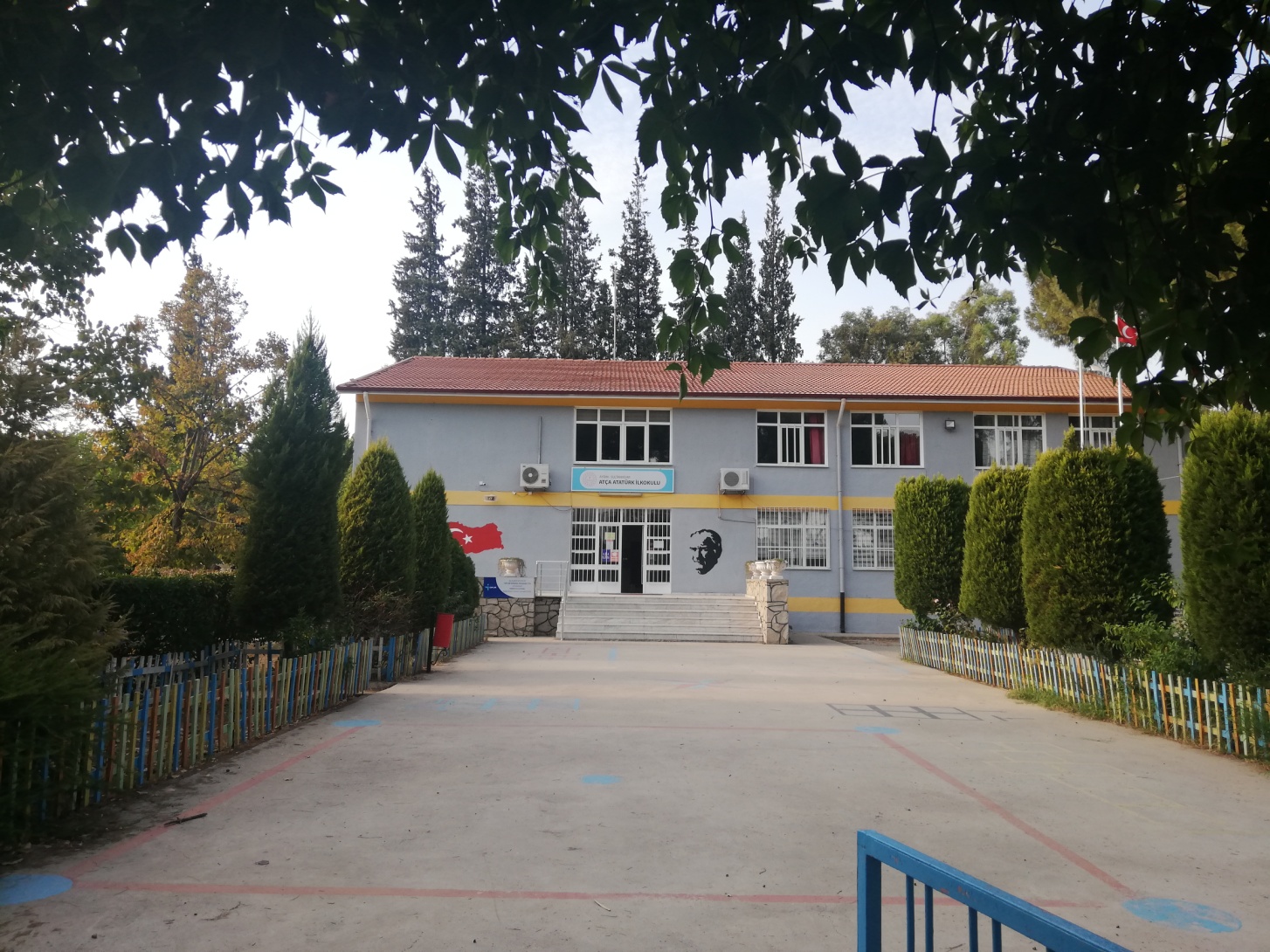 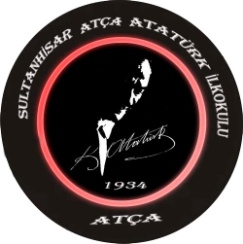 